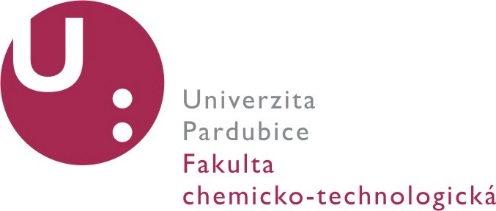 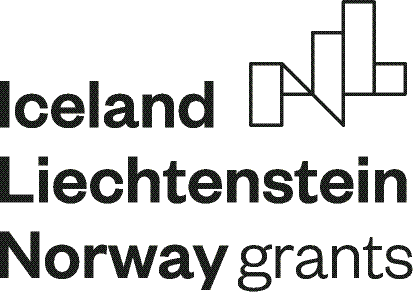 Zápis z: Pardubice Teaching Visit September 4th – 6th and 25th – 27th 2019 at BI Norwegian Business School, Nydalsveien 37, 0484 Oslo, konané v rámci projektu institucionální spolupráce č. EHP-CZ-ICP-1-002, FONDY EHP 2017-2021: Program vzděláváníDatum konání: 4.9. – 6.9.2019 a 25.9. – 27.9.2019Místo konání: BI Norwegian Business School, Nydalsveien 37, 0484 OsloÚčastníci z Univerzity Pardubice: Ing. Jan Vávra, Ph.D., doc. Ing. Liběna Tetřevová, Ph.D., Ing. Simona Munzarová, Ph.D.Seznámení s BI Norwegian Business SchoolEllen Heggelund, BI Executive Project Manager  (4.9.2019), zahájila program představením BI Norwegian Business School v Oslu, norského partnera projektu INEMSUP, jeho historií, misí, organizační strukturou, technickým zázemím, knihovnou BI, jejím fondem, organizací, systémem výpůjček. Studium na BI Norwegian Business SchoolProf. Atle Midttun  (4.9.2019) popsal systém vzdělávání z hlediska struktury a obsahu studijních programů a vědecko-výzkumné činnosti na BI Norwegian Business School.Janicke Rasmussen, děkanka pro MSc (4.9.2019) představila strukturu a organizaci studijních programů MSc, MBA, EMBA, jejich formy, podmínky úspěšného absolvování. Annette Drangsholt Nilsen  (6.9.2019) presentovala systémy vzdělávání na BI Norwegian Business School v Oslu. Postupy podpory studentů při vzdělávání, a to jak fyzické tak online, informační studentský systém, možnosti online komunikace studentů k jednotlivým kurzům, princip asistentů z řad studentů na předmětech. Udržitelný rozvoj na BI Norwegian Business SchoolProf. Caroline Ditlev-Simonsen (4.9.2019) vysvětlila rámec, strategii a prioritní cíle společenské odpovědnosti a udržitelného rozvoje uplatňované na BI Norwegian Business School v Oslu. Z hlediska výuky pak poukázala na integraci myšlenky udržitelného rozvoje do všech kurzů.Studenti na BI Norwegian Business School Eirik Skorstad (4.9.2019), člen rady studentské organizace SBIO při BI Norwegian Business School Oslo představil tuto organizaci z hlediska její vize, strategie, organizační struktury, financování, aktivit, projektů, spolupráce s jinými subjekty apod. a zároveň poukázal na vybrané cíle a aspekty udržitelného rozvoje integrované do činnosti SBIO. Zástupci Univerzity Pardubice (5.9.2019) se účastnili akce „Karrieredagene“ na BI Norwegian Business School, v rámci které se mohou studenti seznámit se zástupci řady firem z jejich oboru studia.Kurz „CSR, Innovation and Strategy for Sustainable Business“Prof. Atle Midttun  (5.9.2019) představil strukturu, personální a organizační zajištění kurzu „CSR, Innovation and Strategy for Sustainable Business“, věnoval se jeho obsahu, jednotlivým modulům a aplikaci moderních didaktických metod mimo jiné i s ohledem na uplatnění principů občanské angažovanosti.Zástupci Univerzity Pardubice (5. a 26. 9.2019) se účastnili výuky v tomto kurzu, konkrétně modulů: „ Driving Innovation for ecological and social sustainability“ a „Socially Responsible Innvesting“, vedené Prof. Atle Midttun.DiskuzeKaždý den návštěvy partnerské univerzity probíhaly jak formální tak neformální setkání s výše jmenovanými i dalšími zástupci partnerské instituce věnovaná například moderním metodám vzdělávání, či vybraným příkladům dobré praxe a aplikace společensky odpovědných aktivit touto institucí a možnostem jejich realizace v podmínkách Univerzity Pardubice.Zapsala: Ing. Simona Munzarová, Ph.D.Verifikoval: Ing. Jan Vávra, Ph.D.Pardubice 21. 10. 2019HARMONOGRAMY NÁVŠTĚVPardubice Teaching Visit September 4th – 6th 2019 at BI Norwegian Business School, Nydalsveien 37, 0484 Oslo Wednesday 4. September Tursday 5. SeptemberFriday 6. SeptemberPardubice Teaching Visit September 26th – 27th 2019 at BI Norwegian Business School, Nydalsveien 37, 0484 Oslo Thursday 26th  September11:00 - 13:45 	 Sit in in class : GRA 6837  CSR, Innovation and Strategy for Sustainable Business Room C2 03014:00 - 16: 00	 late lunch workshop on teaching17:00 - 18:30 	Participation in informal get together with students and staffFriday 27th September10: 00 -11:30	Orientation about  BIs sustainability practice11:30 - 12:30	Lunch12:30 ---	Social programme	WhoWhoWhere Where Where What 10:00 – 12:00 Ellen Heggelund, BI Executive Project Manager BI, main entranceIntroduction to BI Introduction to BI 12:00 - 12:45 BI, 7th floorBI, 7th floorBI, 7th floorLunch 13:00 – 14:00 Prof. Caroline Ditlev-Simonsen C5-017 Sustainability- teaching Sustainability- teaching 14:00 – 15:00 Eirik Skorstad, board member SBIO C5-017 Student perspective and the student union Student perspective and the student union 15:00 – 16:00 Janicke Rasmussen, Dean MSc C5-017 BI`s Master Programmes BI`s Master Programmes Who                            Where Who                            Where What What What 09:00 – 10:30 Annette Drangsholt Nilsen      A4-117      A4-117 Presentation of BI`s Learning systems Presentation of BI`s Learning systems 12:00 – 13:00 BI BI BI BI Lunch Lunch 